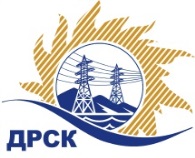 Акционерное Общество«Дальневосточная распределительная сетевая  компания»Протокол заседания Закупочной комиссии по вскрытию поступивших конвертовг. Благовещенск        Способ и предмет закупки: Открытый электронный запрос цен на право заключения Договора на выполнение работ: «Мероприятия по строительству и реконструкции электрических сетей  для  технологического присоединения потребителей  ПАО "Газпром" с.Верхнеблаговещенское Благовещенского района к сетям 10-0,4 кВ (Ф-8 ПС Кооперативная)».Плановая стоимость закупки: 30 019 586,87 руб. без учета НДС.Закупка 2000 р. 2.1.1. ГКПЗ 2018 г.ПРИСУТСТВОВАЛИ: члены постоянно действующей Закупочной комиссии АО «ДРСК» 1 уровняИнформация о результатах вскрытия конвертов:В адрес Организатора закупки поступило 8 (восемь) заявок  на участие в закупке, конверты с которыми были размещены в электронном виде на сайте Единой электронной торговой площадки, по адресу в сети «Интернет»: https://rushydro.roseltorg.ru.Вскрытие конвертов было осуществлено в электронном сейфе организатора закупки на ЕЭТП, в сети «Интернет»: https://rushydro.roseltorg.ru.Дата и время начала процедуры вскрытия конвертов с предложениями участников: 14:00 (время местное) 06.12.2017г.Место проведения процедуры вскрытия конвертов с заявками участников: Единая электронная торговая площадка, в сети «Интернет»: https://rushydro.roseltorg.ru.В конвертах обнаружены заявки следующих участников:Секретарь Закупочной комиссии 1 уровня АО «ДРСК»	Елисеева М.Г.  исп. Чуясова Е.Г.Тел. 397268№ 87/УКС-В06.12.2017№п/пНаименование Участника закупки и место нахожденияЦена заявки на участие в закупке, руб. 1.ООО "Системы и Сети" 
ИНН/КПП 2801102858/280101001 
ОГРН 105280004277830 019 586.75 руб.  без учета НДС35 423 112.37 руб. с учетом НДС2.ООО "ВостокЭнергоСоюз" 
ИНН/КПП 2801169250/280101001 
ОГРН 112280100130025 459 236.47 руб.  без учета НДС30 041 899.03 руб. с учетом НДС3.ООО "СПС"
ИНН/КПП 1901128350/246001001 
ОГРН 115190100569526 417 236.45 руб.  без учета НДС31 172 339.01 руб. с учетом НДС4.ООО  "ГИДРОЭЛЕКТРОМОНТАЖ" 
ИНН/КПП 2801035778/280101001 
ОГРН 102280051366930 019 586.87 руб.  без учета НДС35 423 112.51 руб. с учетом НДС5.ООО "ЭК "Светотехника" 
ИНН/КПП 2801193968/280101001 
ОГРН 114280100216729 459 587.00 руб.  без учета НДС34 762 312.66 руб. с учетом НДС6.ООО "Амурсельэнергосетьстрой" 
ИНН/КПП 2801063599/280101001 
ОГРН 102280052782624 900 000.00 руб.  без учета НДС29 382 000.00 руб. с учетом НДС7.ООО "Финансово-строительная компания "Энергосоюз" 
ИНН/КПП 2801024906/280101001 
ОГРН 102280051853124 900 000.00 руб.  без учета НДС29 382 000.00 руб. с учетом НДС8.ООО "ЭНЕРГОСТРОЙ" 
ИНН/КПП 2801163836/280101001 
ОГРН 111280100619624 890 000.00 руб.  без учета НДС29 370 200.00 руб. с учетом НДС